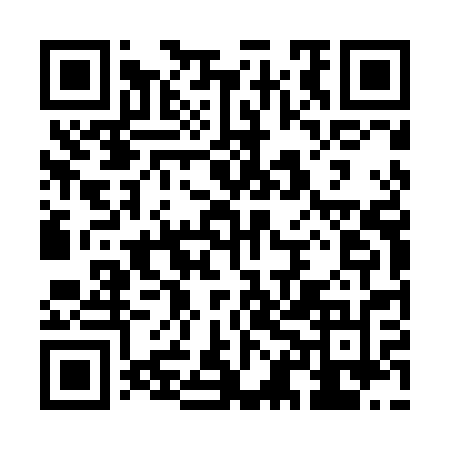 Ramadan times for Zyznow, PolandMon 11 Mar 2024 - Wed 10 Apr 2024High Latitude Method: Angle Based RulePrayer Calculation Method: Muslim World LeagueAsar Calculation Method: HanafiPrayer times provided by https://www.salahtimes.comDateDayFajrSuhurSunriseDhuhrAsrIftarMaghribIsha11Mon3:593:595:4911:373:315:265:267:0912Tue3:573:575:4711:363:335:275:277:1013Wed3:553:555:4411:363:345:295:297:1214Thu3:523:525:4211:363:355:315:317:1415Fri3:503:505:4011:363:375:325:327:1616Sat3:483:485:3811:353:385:345:347:1817Sun3:453:455:3611:353:395:365:367:2018Mon3:433:435:3311:353:415:375:377:2119Tue3:403:405:3111:353:425:395:397:2320Wed3:383:385:2911:343:435:405:407:2521Thu3:353:355:2711:343:455:425:427:2722Fri3:333:335:2411:343:465:445:447:2923Sat3:303:305:2211:333:475:455:457:3124Sun3:283:285:2011:333:485:475:477:3325Mon3:253:255:1811:333:505:495:497:3526Tue3:223:225:1611:323:515:505:507:3727Wed3:203:205:1311:323:525:525:527:3928Thu3:173:175:1111:323:535:535:537:4129Fri3:143:145:0911:323:545:555:557:4330Sat3:123:125:0711:313:565:575:577:4531Sun4:094:096:0412:314:576:586:588:471Mon4:064:066:0212:314:587:007:008:492Tue4:044:046:0012:304:597:017:018:513Wed4:014:015:5812:305:007:037:038:534Thu3:583:585:5612:305:027:057:058:555Fri3:553:555:5412:295:037:067:068:576Sat3:533:535:5112:295:047:087:088:597Sun3:503:505:4912:295:057:107:109:028Mon3:473:475:4712:295:067:117:119:049Tue3:443:445:4512:285:077:137:139:0610Wed3:413:415:4312:285:087:147:149:08